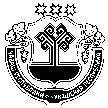 В соответствии с Законом Чувашской Республики от 01 апреля 2011г. №10 «О предоставлении земельных участков многодетным семьям в Чувашской Республике», постановлением Кабинета Министров Чувашской Республики от 04.04.2011г. №124 «О мерах по реализации Закона Чувашской Республики «О предоставлении земельных участков многодетным семьям в Чувашской Республике», постановлением администрации Чуманкасинского сельского поселения №68 от 07.11.2013г. «О порядке учета многодетных семей, имеющих право на бесплатное предоставление в собственность земельных участков, находящихся в муниципальной собственности» и согласно поданному заявлению, администрация Чуманкасинского сельского поселения Моргаушского района Чувашской Республики п о с т а н о в л я е т:1. Принять на учет следующую многодетную семью, имеющую право на бесплатное предоставление в собственность земельных участков, находящихся в муниципальной собственности Моргаушского района Чувашской Республики для индивидуального жилищного строительства, для дачного строительства и ведения личного подсобного хозяйства: 1.1. Семью Абдуллоевых, проживающих по адресу: Чувашская Республика, Моргаушский район, д.Одаркино, ул.Анисимова, д.45: Абдуллоеву Махвират Абдурахмоновну 13.11.1996 г.р., Абдуллоева Темура Абдулханоновича 06.12.1992 г.р., Абдуллоева Осиямо Темуровну 29.11.2014 г.р., Абдуллоева Мустафо Темуровича 23.01.2017 г.р., Абдуллоева Хасанчон Темуровича 16.01.2020 г.р., Абдуллоеву Оиша Темуровну 10.09.2021 г.р.,  под номером 31. Глава Чуманкасинского сельского поселения                                                  Н.В. БеловЧУВАШСКАЯ РЕСПУБЛИКАМОРГАУШСКИЙ РАЙОНАДМИНИСТРАЦИЯЧУМАНКАСИНСКОГО СЕЛЬСКОГО ПОСЕЛЕНИЯПОСТАНОВЛЕНИЕДеревня Одаркино                                                        ЧĂВАШ РЕСПУБЛИКИ   МУРКАШ РАЙОНĔ	             ЧУМАНКАССИ ЯЛПОСЕЛЕНИЙĔНАДМИНИСТРАЦИЙĔЙЫШĂНУОтарккă  ялĕО принятии на учет многодетную семью, имеющую право на бесплатное предоставление в собственность земельных участков, находящихся в муниципальной собственности